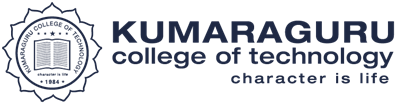 Key Indicator - 6.1 Institutional Vision and Leadership6.1.2- KCT-Support Systems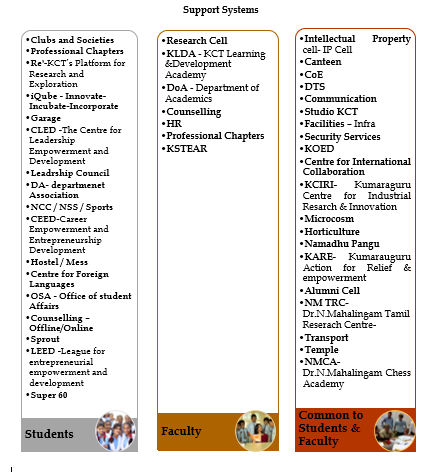 